The Answer Page/OB-Gyn is a family of educational websites for the medical professional. Our specialty sites feature the  Question of the Day, complete with a peer-reviewed, referenced answer by faculty from Harvard Medical School and other distinguished institutions.    Maternity Center Association's  new site ~ Maternity Wise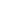 promoting evidence-based maternity care among consumers and professionals through education, action and research projects.Our publication, The Rights of Childbearing Women, can be obtained by searching the Maternity Wise website or by using the URL www.maternitywise.org/rightsframe.html  Please feel free to contact me with questions regarding Maternity Wise or Maternity Center Association.  Tahshann S. Richards, MPH  Oregon State Midwifery Organization               OB GYN web sites: OBGYN.net   ~  URL for MEDICAL PROFESSIONALS SECTION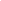   OB-gyn journal online with interesting articles you can read 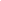 and download and some you must be a subscriber to see   Contemporary OB/GYN  free on line access to full-text of 10,000 articles 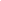 + National Library of Medicine data base OBGYNLinx.com  ~ top peer-reviewed journal and latest clinical results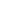  Healthyme.md ~ women's health-specific Web site 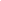 Acuson Medical Education Site  ~ CEUs on lineHistory of Cesarean Section ~ A Brief History by Robert E. Berg, M.D(at the National Library of Medicine)Cesarean Support Group Web Site administered by Laine Holman~ A site where women can come in those first weeks and months after their cesarean when they are still emotionally tender  	  ACE Graphics website devoted to childbirth education, pregnancy, birth and midwifery.Epi-NO -- devise to prepare the perineum for birth,to prevent perineal tears and episiotomies The Farm  ~  Ina May Gaskin, CPM Click on the Picture to return to College of Midwives' home page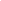 ~ Internet Links ~ other Web Sites of Interest~ Internet Links ~ other Web Sites of Interest~ Internet Links ~ other Web Sites of Interest Link to Midwifery Consumer Group ~ Citizens for Midwifery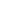 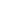  UCSF Center for the Health Professions - Taskforce on Midwifery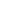  UK Site on the Safety of Home-based 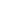 Birth Care International Cesarean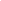 Awareness Network American College of 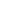 Nurse Midwives Midwives Alliance of 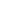 North America Seattle Midwifery School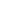  Consumer Information ~  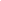 Search for a Midwife @ MidwifeInfo.com  Maternity Center Association's  new site ~ Maternity Wise, 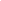  Barbara Harper's Water Birth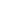  Childbirth At Home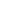     ~ A labor of love Born Free ~ The Unassisted Birth Page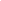  Shelia Kitzinger Web Site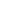   The British Journal of Midwifery  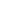  Association of Radical Midwives ~ UK 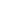  Bandolier  Evidence-based Health Care web site  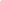 ~  Oxford, UK ~  British National Health service  Grateful Med  &  Library of Medicine 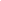  Articles on Midwifery & critique of Obstetrical Practices 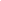 by Marsden Wagner, MD Karil Daniels' Waterbirth Website  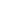 BirthWorks - Educational programs for MInd, Body & Spirit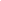 www.birthsupplies.com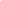 www.birthmarket.com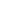  American Public Health Association 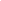 